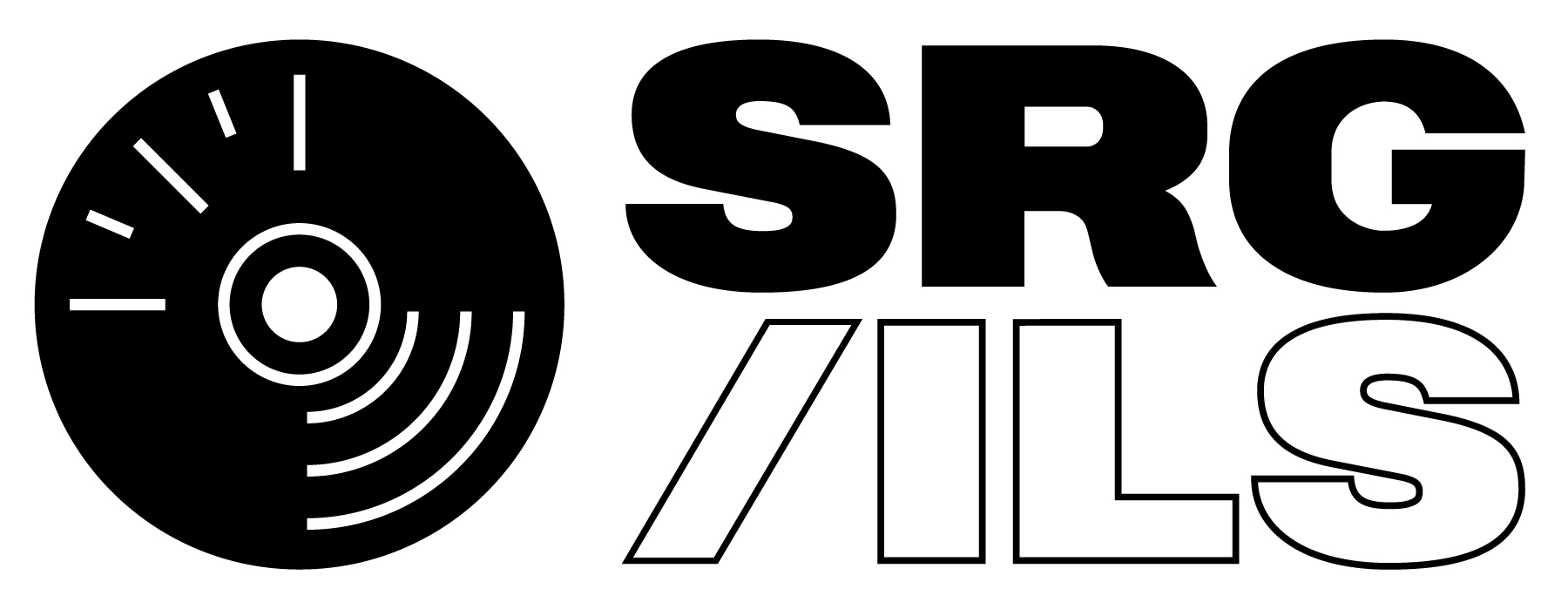 Entrepreneur Charlie Hinnant Joins The SRG/ILS Group Septmber 2, 2020 – The SRG/ILS Group is pleased to announce the addition of Charlie Hinnant as a Shareholder and Advisor to CEO Claude Villani.  Throughout his career Mr. Hinnant has founded and sold multiple companies in the chemical industry.  Mr. Hinnant also currently serves and has served on many boards including Society of Chemical Manufacturers & Affliates as Chairman of the Executive Committee, The United Way of Fairfield County, The Visitors Board of the Savannah College of Art & Design, and The Maritime Aquarium in Norwalk, CT.Mr. Hinnant will offer the company important strategic advice especially as SRG/ILS grows and diversifies into other areas of the music and broader entertainment industries.  Mr. Hinnant’s expertise within international commerce and intellectual property management will further support the company’s newly signed world-wide distribution agreement with the Universal Music Group.  “Charlie is a huge asset to the SRG/ILS Group.  He is a visionary and entrepreneur who has built multiple companies and a man that has a very keen interest in the arts and humanities.  I am very proud to have him as part of the team guiding SRG/ILS into the future.”- Claude Villani – President & CEOAbout The SRG-ILS GroupThe SRG-ILS Group embraces new technologies and is at the forefront of business models that support artists and labels who want to fully participate in their careers, their recording, and their publishing. Through a range of services, SRG-ILS is redefining the relationship between music creators and the marketplace. The company is headquartered in Norwalk, CT with satellite offices in Los Angeles, CA and Toronto Canada. The executive staff includes Claude Villani; Group CEO, Michael Cusanelli; General Manager, Dominique Zgarka; Executive VP and Senior Advisor for Distribution Services, Charles Phillips; Key Shareholder and Strategic Advisor, Craig Davis; Senior Vice President, Jay Reason; Senior Director, Label Catalog, Raheem DeVaughn; Director of A&R, Ross Vannelli; Director of Publishing, Ra-Rael Blanco: Public Relations, Sean Guest; Radio Coordination, and Sydney Brown; Social Media.  For further information please visit www.TheSRG-ILSGroup.com or contact Michael Cusanelli, mike@srgils.com, (203) 895-3924.  